SURAT KEPUTUSAN----------------------------------------------------------------Nomor : 09/                  /FEB/S-Kep/II/2012TentangPENGANGKATAN DOSEN PEMBIMBING AKADEMIKPROGRAM STUDI S1 MANAJEMEN - SEMESTER GENAP 2011/2012----00O00—DEKAN FAKULTAS EKONOMI DAN BISNIS UNIVERSITAS MERCU BUANAMenimbang	: Bahwa dalam rangka peningkatan kelancaran studi mahasiswa diperlukan bimbingan dari Pembimbing Akademik untuk membantu, memacu, mengamati, dan mengevaluasi keberhasilan studi mahasiswa.Bahwa bimbingan terhadap mahasiswa Fakultas Ekonomi dan Bisnis Universitas Mercu Buana perlu senantiasa dipelihara dan ditingkatkan.Bahwa Dosen yang namanya tersebut pada daftar lampiran dianggap mampu dan memenuhi syarat untuk diangkat sebagai Dosen Pembimbing Akademik.Mengingat	: UU No.2 Tahun 1989 tentang Sistem Pendidikan NasionalUU No.2 Tahun 1990 tentang Pendidikan TinggiSurat Keputusan Ketua Yayasan Menara Bakti No. 03/S-Kep/Ket/VI/1985 tentang Pendidikan Perguruan Tinggi di Lingkungan Yayasan Menara Bakti.Surat Keputusan Rektor Universitas Mercu BuanaNo. 01/178/A-Skep/II/1996 tentang Organisasi dan Tata Kerja Universitas Mercu Buana.Surat Ketua Program Studi S1 Manajemen Nomor : 09/ 972/FEB/II/2012, tanggal 6 Pebruari 2012.M E M U T U S K A NMenetapkan 	:Pertama	:	Mengangkat Dosen yang namanya tersebut pada daftar lampiran sebagai Dosen Pembimbing Akademik Program Studi S1 Manajemen - Fakultas Ekonomi dan Bisnis Universitas Mercu Buana pada Semester Genap TA. 2011/2012.Kedua	:	Pembimbing Akademik bertugas untuk  Membimbing mahasiswa menyusun dan mengisi KRS, Membantu, memacu, mengamati, dan mengevaluasi kelancaran studi mahasiswa bimbingan.Manandatangani buku rapor (hasil studi) mahasiswa setiap semester.Memantau & menandatangani form daftar seminar/workshop/pelatihan sesuai dengan ketentuan yang berlaku. Ketiga	:	Dalam melaksanakan tugas Dosen Pembimbing Akademik wajib berkonsultasi dengan Ketua Program Studi Program Studi S1 Manajemen.Keempat	:	Dosen Pembimbing Akademik wajib melaporkan dan menyampaikan hasil kerja dalam bentuk laporan tertulis kepada Dekan dan Wakil Dekan melalui Ketua Program Studi.Kelima	:	Surat Keputusan ini terhitung sejak bulan Pebruari - Agustus 2012 (akhir Semester Genap TA. 2011/2012) dan bila dikemudian hari ternyata terdapat kekeliruan dalam penetapan ini akan diadakan perubahan seperlunya.Ditetapkan di	: J A K A R T A								Pada tanggal	: 8 Pebruari 2011								Dekan,								Dr. Wiwik Utami, Ak, MS.Tembusan :Yth. Bapak Rektor (sebagai laporan)Yth. Direktur AkademikYth. Wakil DekanYth. Para Kaprodi & Sekprodi Yth. Yang bersangkutanArsip----- MS/D-FileIndah/SK. PA Ganjil 11/12								Surat Keputusan Pembimbing Akademik								Semester Genap  TA. 2011/2012								Nomor	: 09/            /FEB/C-kep/II/2012								------------------------------------------------------DAFTAR NAMA PEMBIMBING AKADEMIK (PA)PROGRAM STUDI S1 MANAJEMEN – FAKULTAS EKONOMI DAN BISNISSEMESTER GENAP TA. 2011/2012Ditetapkan di	: J A K A R T A								Pada tanggal	: 9 Pebruari 2011								Dekan,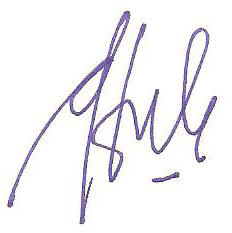 								Dr. Wiwik Utami, Ak, MS.NONAMA DOSEN (PEMBIMBING AKADEMIK)ANGKNIM1Arief Bowo Prayoga K., SE, MM.20044310401002 – 43104011581Arief Bowo Prayoga K., SE, MM.200543105010007 – 431050101671Arief Bowo Prayoga K., SE, MM.200643106010033 – 431060101391Arief Bowo Prayoga K., SE, MM.200743107010003 – 431070101251Arief Bowo Prayoga K., SE, MM.201143111010216 – 431110102401Arief Bowo Prayoga K., SE, MM.2Drs. Hasanuddin Pasiama, M.Si.200843108010001 – 431080100493Luna Haningsih, SE, ME200843108010050 – 431080101404Natalia Santoso, SE, MA200843108010141 – 431080101755Dra. Evawati Khumaedi, M.Si.200843108010176 – 431080102106DR. Cecep Winata, M.Si200843108010211 – 431080102446DR. Cecep Winata, M.Si201143111010001 – 431110100306DR. Cecep Winata, M.Si7Yuhasril, SE, ME200943109010001 – 431090100307Yuhasril, SE, ME201143111010031 – 431110100607Yuhasril, SE, ME8Dra. Yuli Harwani R., MM200943109010031 – 431090100628Dra. Yuli Harwani R., MM201143111010061 – 431110100908Dra. Yuli Harwani R., MM9Priyono, SE, ME200943109010063 – 431090100939Priyono, SE, ME201143111010091 – 431110101209Priyono, SE, ME10Endi Rekarti, SE, ME200943109010094 – 4310901012410Endi Rekarti, SE, ME201043110010143 – 43110010169 10Endi Rekarti, SE, ME11Hesti Maheswari, SE, M.Si200943109010125 – 4310901015611Hesti Maheswari, SE, M.Si201143111010241 – 4311101026311Hesti Maheswari, SE, M.Si12DR. Arissetyanto Nugroho, MM200943109010157 – 4310901018612DR. Arissetyanto Nugroho, MM201143111010121 – 4311101015012DR. Arissetyanto Nugroho, MM13Zulfitri, M.Si, MM.200943109010187 – 4310901021313Zulfitri, M.Si, MM.201143111010264 – 4311101029313Zulfitri, M.Si, MM.14Dra. Aty Herawati, M.Si201043110010001 – 4311001002715Ir. Sahibul Munir, SE, M.Si201043110010028 – 43110010057 16Tri Wahyono, SE, MM201043110010058 – 4311001008616Tri Wahyono, SE, MM201143111010151 – 4311101018016Tri Wahyono, SE, MM17Moch. Rizki, BBA. MBA201043110010087 – 4311001011517Moch. Rizki, BBA. MBA201143111010181 – 4311101021517Moch. Rizki, BBA. MBA18Dr. NP. Sasongko, SE, ME.201043110010116 – 43110010142 19Dr. Anik Herminingsih, M.Si.201043110010170 – 43110010199& 43110110028